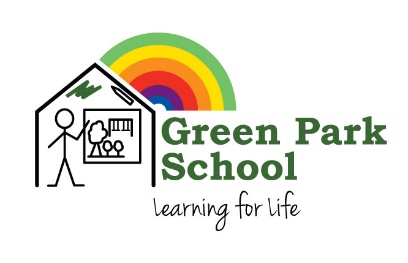 Our MissionGreen Park aims to provide access to high quality education and learning experiences, both in school and in the community and seeks to maximise each pupil’s achievement as part of his or her lifelong learning. It is the school’s aim to be a centre of Educational Excellence in the heart of the community.Role of a School Governor To contribute to the work of the governing board in ensuring high standards of achievement for all children and young people in the school by: ensuring clarity of vision, ethos and strategic direction holding executive leaders to account for the educational performance of the organisation and its pupils, and the performance management of staff overseeing the financial performance of the organisation and making sure its money is well spent Chair:… … … … … … … … … … … … … … … … … … … … … … … … … … … … Vice chair:… … … … … … … … … … … … … … … … … … … … … … … … … …Clerk:… … … … … … … … … … … … … … … … … … … … … … … … … … … … Buddy /Mentor:… … … … … … … … … … … … … … … … … … … … … … … … … Activities: As part of the governing board team, a governor is expected to Contribute to the strategic discussions at governing board meetings which determine: the vision and ethos of the school clear and ambitious strategic priorities and targets for the school that all children, including those with special educational needs, have access to a broad and balanced curriculum the school’s budget, including the expenditure of the pupil premium allocation the school’s staffing structure and key staffing policies the principles to be used by school leaders to set other school policies Hold executive leaders to account by monitoring the school’s performance; this includes agreeing the outcomes from the school’s self-evaluation and ensuring they are used to inform the priorities in the school development plan considering all relevant data and feedback provided on request by school leaders and external sources on all aspects of school performance asking challenging questions of school leaders NGA Model Governor Role Descriptor © National Governance Association 2017 4 ensuring senior leaders have arranged for the required audits to be carried out and receiving the results of those audits ensuring senior leaders have developed the required policies and procedures and the school is operating effectively according to those policies acting as a link governor on a specific issue, making relevant enquiries of the relevant staff, and reporting to the governing board on the progress on the relevant school priority listening to and reporting to the school’s stakeholders: pupils, parents, staff, and the wider community, including local employers Ensure the school staff have the resources and support they require to do their jobs well, including the necessary expertise on business management, external advice where necessary, effective appraisal and CPD (Continuing Professional Development), and suitable premises and that the way in which those resources are used has impact. When required, serve on panels of governors to: appoint the headteacher and other senior leaders appraise the headteacher set the headteacher’s pay and agree the pay recommendations for other staff hear the second stage of staff grievances and disciplinary matters hear appeals about pupil Exclusions The role of a governor is largely a thinking and questioning role, not a doing role.  A governor does NOT: Write school policies Undertake audits of any sort – whether financial or health & safety - even if the governor has the relevant professional experience Spend much time with the pupils of the school – if you want to work directly with children, there are many other voluntary valuable roles within the school Fundraise – this is the role of the PTA – the governing board should consider income streams and the potential for income generation, but not carry out fundraising tasks Undertake classroom observations to make judgements on the quality of teaching – the governing board monitors the quality of teaching in the school by requiring data from the senior staff and from external sources 6.   Do the job of the school staff; if there is not enough capacity within the paid staff team to carry out the necessary tasks, the governing board need to consider and rectify this NGA Model Governor Role Descriptor © National Governance Association 2017 As you become more experienced as a governor, there are other roles you could volunteer for which would increase your degree of involvement and level of responsibility (e.g. as a chair of a committee). This role descriptor does not cover the additional roles taken on by the chair, vice-chair and chairs of committees. Please refer to the Governors Code of Conduct for more detail on these roles and responsibilities.In order to perform this role well, a governor is expected to: get to know the school, including visiting the school occasionally during school hours and in agreement with the headteacher, and gaining a good understanding of the school’s strengths and weaknesses attend induction training and regular relevant training and development events attend meetings (full governing board meetings and committee meetings) and read all the papers before the meeting act in the best interests of all the pupils of the school behave in a professional manner, as set down in the governing board’s code of conduct, including acting in strict confidence Expenses: Governors may receive out of pocket expenses incurred as a result of fulfilling their role as governor and NGA recommends that a governing board should have such an expenses policy. Payments can cover incidental expenses, such as travel and childcare, but not loss of earnings. .  Role Descriptor for Governors at Green Park SchoolWritten byDateSubmitted toSubmitted toApproved byRenewal dateHead teacherMrs L DawneySpring 2021Spring 2021Full Governing Board Spring 2021Chair of BoardMr B BondAutumn 2021Adopted by Green Park School on 29th March 2020Signed …………………………………. (Chair of board) The governing board agree that this code of conduct will be reviewed annually, upon significant changes to the law and policy or as needed and it will be endorsed by the full governing board